 糖尿病區域管理常識`低血糖和高血糖的先兆                  參考：美國糖尿病學會（ADA），2016；美國糖尿病學會（ADA），2015；美國糖尿病學會（ADA），2015此材料是由國家品質觀察，醫療保健品質創新網路 —品質改善組織所支援的家庭衛生品質改善國民活動所提供，與一家隸屬于美國健康和人類服務部的機構—醫療保險和醫療補助計畫服務中心（CMS）為合同關係。本文發表的觀點並不一定反映CMS的政策。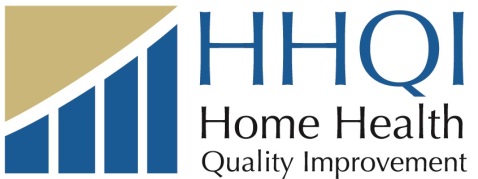 出版號11SOW-WV-HH-MMD-050216GC綠色區域一切正常（目標）糖化血紅蛋白值（A1C）低於7（或如果是老人或高危人士，則低於8）或____________絕大多數時間的空腹血糖在80-130之間或____________平均血糖低於180或__________能進行日常活動太棒了！您的症狀在控制範圍內對策：按照要求服藥定期進行血糖檢查遵循健康的飲食習慣繼續保持有規律的運動鍛煉堅持按計劃就診複檢黃色區域注意（警告）如果您出現以下任一項狀況：平均糖化血紅蛋白（ A1C）在7-9之間絕大多數時間的空腹血糖低於200平均血糖在150-210之間高或低血糖的先兆及症狀（見背面）偶爾難以保持正常活動量盡快採取措施！您可能需要更換藥物對策：改善您的飲食習慣增加您的活動量如果飲食和活動變化沒有幫助：致電您的家庭保健護士（代理機構的電話號碼）或致電您的醫生（醫生的電話號碼）紅色區域情況緊急血糖下 80糖化血紅蛋白（ A1C）高於9平均血糖高於210絕大部分時間的空腹血糖遠高於200或 低於___________始終無法保持正常活動量甚至白天也昏昏欲睡立即採取措施！如果血糖低于80马上吃。如果水平不增加打9-1-1您需要立即就診對策：立即致電您的醫生（醫生的電話號碼）或致電911低血糖的先兆顫抖多汗饑餓焦慮緊張意識混亂行為急躁易怒口齒不清頭痛低血糖的原因進食過少服藥過量活動量高於正常水準正餐與點心間隔時間過長飲酒低血糖的治療半杯果汁半杯加糖軟飲料一湯匙蜂蜜4個糖包3-4粒硬糖（除非存在窒息風險，否則不要食用）3片全麥餅乾兩湯匙葡萄乾3-4粒葡萄糖片1杯脫脂或低脂牛奶高血糖的先兆口渴饑餓尿頻疲勞反胃視力模糊頭痛意識混亂高血糖的原因進食過多運動過少用藥過少壓力疾病或感染受傷正餐與點心間隔時間過短高血糖的治療運動，除非您的血糖高於240調整食物攝入量配合您的醫生調整藥物